Premio PimOff per il teatro contemporaneo
Invito alla presentazione di progetti teatrali inediti italianiL’associazione culturale Pim Spazio Scenico, alla direzione del Teatro PimOff di Milano, lancia la seconda edizione del Premio PimOff per il teatro contemporaneo, e invita artisti e compagnie con sede in Italia alla presentazione di progetti teatrali in fase di creazione, che non abbiano mai debuttato. Con questo bando PimOff conferma il suo impegno a sostenere la creazione teatrale contemporanea italiana, intervenendo in supporto alle fasi di ultimazione e circuitazione nazionale di progetti inediti.Sarà possibile inviare le candidature dal 3 maggio al 3 giugno 2021. Possono partecipare al Premio compagnie teatrali professioniste, raggruppamenti informali e singoli artisti indipendenti.Il 23 ottobre 2021 le compagnie finaliste avranno a disposizione 30 minuti ciascuna per presentare in forma scenica il proprio lavoro di fronte al pubblico e alla giuria, la quale al termine della serata decreterà il progetto vincitore del Premio. La compagnia vincitrice si aggiudicherà un premio in denaro, una residenza artistica presso PimOff e il debutto milanese del progetto all’interno della stagione del Teatro PimOff, nell’autunno 2022.La giuria sarà composta da figure eterogenee, ognuna delle quali contribuirà alla decretazione del vincitore portando un differente approccio alla lettura e valutazione dei progetti presentati.A partire da quest’anno, la rete di partner dell’associazione nell’ambito del Premio PimOff per il teatro contemporaneo si amplia, nell’ottica di mettere in comune le risorse di più realtà operanti su tutto il territorio nazionale, facilitare lo scambio diretto tra operatori e artisti, e favorire la circuitazione di progetti inediti.Le associazioni Gli Scarti e Sementerie Artistiche, di cui vi sarà rappresentanza nella giuria, parteciperanno all’iniziativa proponendo alla compagnia vincitrice la possibilità di sviluppare il suo progetto attraverso due residenze presso i loro spazi. A partire da quest’edizione PimOff avvia una media partnership con la webzine Theatron2.0, che curerà la documentazione e la cronaca del premio in tutte le sue fasi.È possibile consultare il bando completo sul sito di PimOff.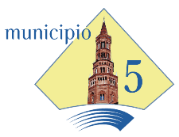 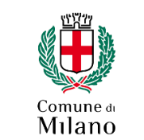 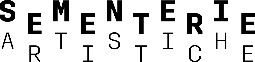 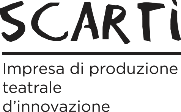 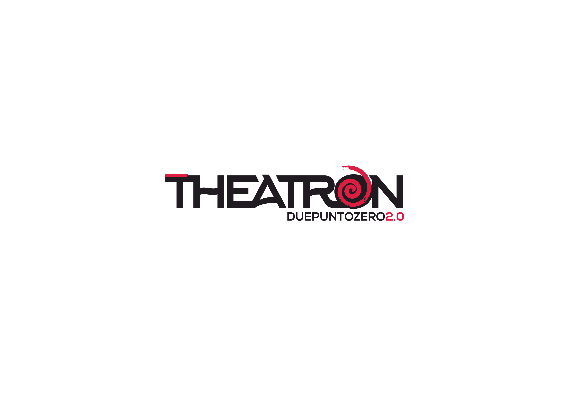 